Uitnodiging Kijkdag regentonnen op 23 april a.s.        Beste bewoner,We merken steeds vaker de gevolgen van klimaatverandering: Denk maar eens aan lange periodes van droogte, of juist langdurige regenval. Natuurlijk kunnen we als individu dit grote klimaatprobleem niet oplossen, maar soms kunnen we heel eenvoudig een steentje bijdragen. En zeg nou zelf: alle kleine beetjes helpen!Zuiniger omgaan met water bijvoorbeeld. Als we allemaal ons regenwater opvangen, kunnen we in periodes van grote droogte zonder zorgen onze plantjes water geven of de auto wassen. Dat kan heel eenvoudig met de aanschaf van een regenton.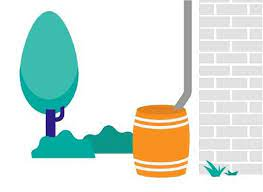 Wij, de onafhankelijke “Regentongroep Water- en Grassenbuurt Gouda”, zijn afgelopen winter opgericht. Wat hebben we tot nu toe gedaan:Ervaring opgedaan bij een regenton-initiatiefgroep in Leiden,Onderzoek gedaan naar een voordelige aanschaf van regentonnen In gesprek gegaan met de Gemeente Gouda en diverse landelijke en regionale leveranciersHet resultaat van onze inspanningen:Een korting van 10 – 20% bij leveranciers van regentonnen (korting verschilt per leverancier)We kunnen gebruik maken van de subsidieregeling van de Gemeente Gouda.Inmiddels heeft ook de bewonersvereniging ‘Watergras’ enthousiast gereageerd en haar medewerking toegezegd. Informatie over de tonnen kunt u na 30 maart vinden op www.watergrasgouda.nl  onder het kopje: voor en door bewoners.U kunt verschillende modellen regentonnen bekijken, er is informatie over de tonnen, de bevestiging aan de regenpijp en de kortingsmogelijkheden. U kunt een ton uitkiezen en deze in uw eigen tuin bekijken om in te schatten of de ton precies is wat u zoekt. Aanmelden is niet nodig.We hopen dat u de aanschaf van een regenton overweegt en dat u komt kijken!Regentongroep Water- en Grassenbuurt Gouda,Niek van den Akker Ellen Hagen Meer informatie: Email: regentongouda@gmail.comMéér regentonnen in de Water- en Grassenbuurt!WanneerZaterdag 23 aprilWaarop het grasveld ter hoogte van Raaigras 1Tijdtussen 11.00 en 12. 00 uur en tussen 15.00 en 16.00 uur